GUÍA DE MATEMÁTICAInstruccionesEstimados alumnos y alumnas: En la siguiente guía de trabajo, deberán desarrollar las actividades planeadas para la clase que ha sido suspendida por prevención. Las instrucciones están dadas en cada ítem.  ¡Éxito!Envía una foto al whatsapp de tu curso con el trabajo realizadoNOMBRE:CURSO:7° BásicoFECHA:Semana 4OBJETIVO: OA 4: Explican el porcentaje como una parte de 100. › Explican el porcentaje como una razón de consecuente 100. › Usan materiales concretos o representaciones pictóricas para ilustrar un porcentaje. › Expresan un porcentaje como una fracción o un decimal. › Identifican y describen porcentajes en contextos cotidianos, y lo registran simbólicamente. › Resuelven problemas que involucran porcentajes.OBJETIVO: OA 4: Explican el porcentaje como una parte de 100. › Explican el porcentaje como una razón de consecuente 100. › Usan materiales concretos o representaciones pictóricas para ilustrar un porcentaje. › Expresan un porcentaje como una fracción o un decimal. › Identifican y describen porcentajes en contextos cotidianos, y lo registran simbólicamente. › Resuelven problemas que involucran porcentajes.OBJETIVO: OA 4: Explican el porcentaje como una parte de 100. › Explican el porcentaje como una razón de consecuente 100. › Usan materiales concretos o representaciones pictóricas para ilustrar un porcentaje. › Expresan un porcentaje como una fracción o un decimal. › Identifican y describen porcentajes en contextos cotidianos, y lo registran simbólicamente. › Resuelven problemas que involucran porcentajes.OBJETIVO: OA 4: Explican el porcentaje como una parte de 100. › Explican el porcentaje como una razón de consecuente 100. › Usan materiales concretos o representaciones pictóricas para ilustrar un porcentaje. › Expresan un porcentaje como una fracción o un decimal. › Identifican y describen porcentajes en contextos cotidianos, y lo registran simbólicamente. › Resuelven problemas que involucran porcentajes.Contenidos: PorcentajesContenidos: PorcentajesContenidos: PorcentajesContenidos: PorcentajesObjetivo de la semana: Resolver problemas usando porcentajes.Objetivo de la semana: Resolver problemas usando porcentajes.Objetivo de la semana: Resolver problemas usando porcentajes.Objetivo de la semana: Resolver problemas usando porcentajes.Habilidad: Resolver problemas.Habilidad: Resolver problemas.Habilidad: Resolver problemas.Habilidad: Resolver problemas.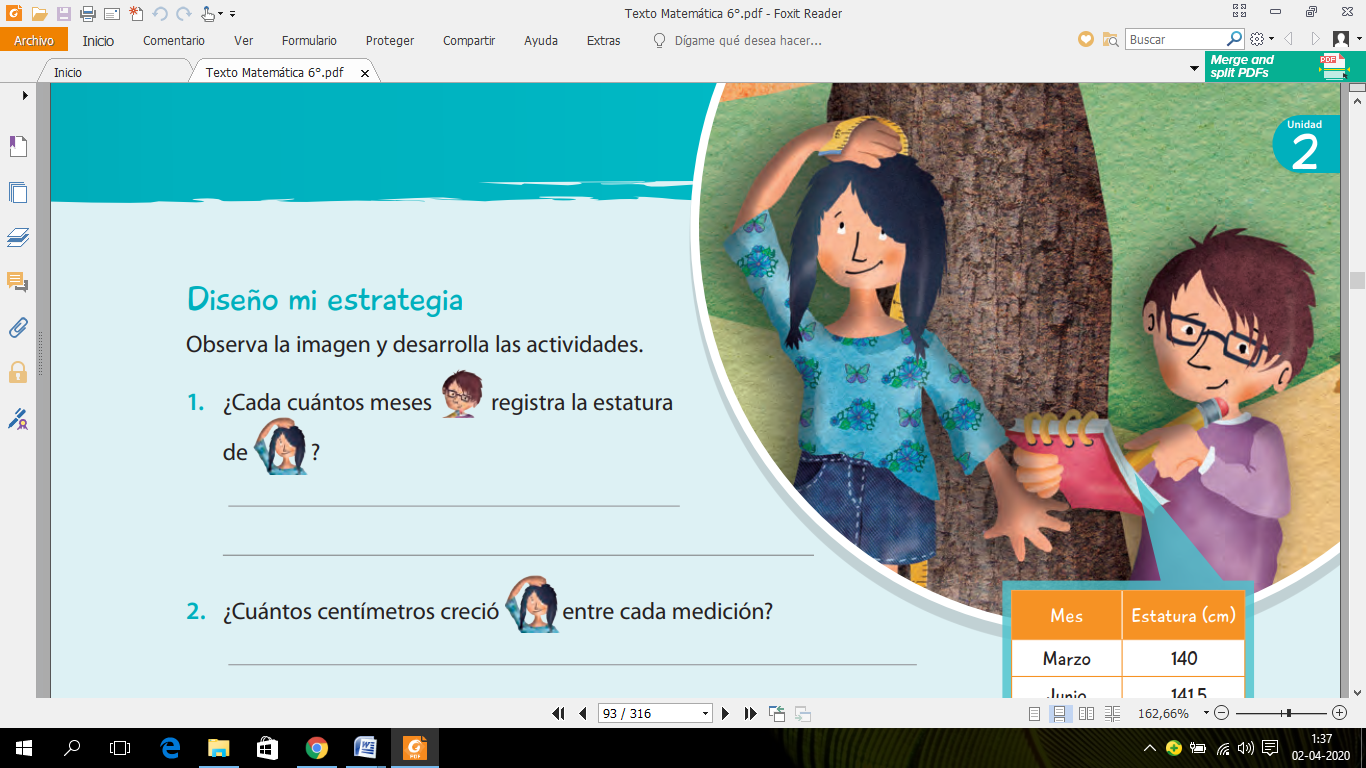 Resolver problemas es dar solución a alguna dificultad.Porcentajes corresponde a una razón de consecuente 100. El a % lo puedes representar gráficamente con una figura dividida en 100 partes iguales, de las cuales consideras a partes.Calcular porcentajes utilizando fraccionesPara calcular porcentajes utilizando fracciones, debemos transformar el porcentaje a fracción y multiplicarlo por el número al que queremos calcularle el porcentaje.Ejemplo: Calcular el 9% de 40 Si  9 % =              entonces:  ∙  40 =  =  =  =  3,6Por lo tanto el 9% de 40 es 3,6Calcula el porcentaje de los siguientes valores utilizando fracciones:Calcula el porcentaje de los siguientes valores utilizando fracciones:a. 10% de 360 = Ejemplo ∙360 =  = =  =  = 36b. 25% de 60c. 50% de 84d. 20% de 150e. 70% de 150f. 5% de 80Calcular porcentajes utilizando decimalesPara calcular porcentajes utilizando decimales, debemos transformar el porcentaje a decimal y multiplicarlo por el número al que queremos calcularle el porcentaje.Ejemplo: Calcular el 9% de 40    Si 9% = 0,09                                    Entonces 40 ∙ 0,09                                                                                3,60Por lo tanto el 9% de 40 es 3,6Calcular porcentajes utilizando decimalesPara calcular porcentajes utilizando decimales, debemos transformar el porcentaje a decimal y multiplicarlo por el número al que queremos calcularle el porcentaje.Ejemplo: Calcular el 9% de 40    Si 9% = 0,09                                    Entonces 40 ∙ 0,09                                                                                3,60Por lo tanto el 9% de 40 es 3,6Calcula el porcentaje de los siguientes valores utilizando decimales:Calcula el porcentaje de los siguientes valores utilizando decimales:a. 15% de 400 = 60Ejemplo400 ∙ 0,152000+400060,00b. 20% de 40c. 50% de 250d. 25% de 200e. 80% de 250f. 3% de 90Resuelve los siguientes problemas usando porcentajes. Puedes calcularlo con fracciones ó decimales:Resuelve los siguientes problemas usando porcentajes. Puedes calcularlo con fracciones ó decimales:Si Camila ha leído el 5 % del total de un libro que tiene 200 páginas, ¿cuántas páginas ha leído?Ejemplo200 ∙ 0,0510,00           0Camila ha leído 10 páginasÓscar ha pagado el 25 % del total de una deuda de $15 000. ¿Cuánto dinero le falta por pagar?En una prueba de Matemática de 30 preguntas, Joaquín las respondió todas y tuvo un 80 % derespuestas correctas.  ¿Cuántas respuestas correctas tuvo Joaquín?Si Camila ha leído el 5 % del total de un libro que tiene 200 páginas, ¿cuántas páginas ha leído?Ejemplo200 ∙ 0,0510,00           0Camila ha leído 10 páginasÓscar ha pagado el 25 % del total de una deuda de $15 000. ¿Cuánto dinero le falta por pagar?En una prueba de Matemática de 30 preguntas, Joaquín las respondió todas y tuvo un 80 % derespuestas correctas.  ¿Cuántas respuestas correctas tuvo Joaquín?Responde:¿Qué es un porcentaje?________________________________________________________________________________________¿Para qué nos puede servir?________________________________________________________________________________________¿Qué representa?________________________________________________________________________________________Responde:¿Qué es un porcentaje?________________________________________________________________________________________¿Para qué nos puede servir?________________________________________________________________________________________¿Qué representa?________________________________________________________________________________________